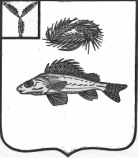 АДМИНИСТРАЦИЯДЕКАБРИСТСКОГО МУНИЦИПАЛЬНОГО ОБРАЗОВАНИЯЕРШОВСКОГО МУНИЦИПАЛЬНОГО РАЙОНАСАРАТОВСКОЙ ОБЛАСТИР А С П О Р Я Ж Е Н И Еот 08 сентября 2016 года								№ 40/1О внесении изменений в распоряжениеадминистрации Декабристского МОот 12.01.2016 г. № 2 «Об утвержденииучетной политики в администрацииДекабристского муниципального образования,назначения подотчетных лиц и созданияпостоянно – действующей комиссии на 2016 год	На основании Бюджетного кодекса РФ и Инструкцией по бухгалтерскому учету №157н, утвержденной приказом Минфина РФ от 01.12.2010 г., Инструкцией по бухгалтерскому учету №162н, утвержденной приказом Минфина РФ от 06 декабря 2010 г., Федеральным Законом «О бухгалтерском учете» от 21.11.1996 г. №129-ФЗ, Федеральным Законом «О бухгалтерском учете» от 06.12.2011 г. № 402-ФЗ, а также в связи с увольнением главы администрацииВнести изменения в п.п. 3.7 п. 3 приложения № 1 Положения об учетной политике для целей бюджетного учета в администрации Декабристского муниципального образования на 2016 год, а именно изложить п.п. 3.7. в новой редакции:«3.7. Расчеты с подотчетными лицами учитываются на счете 120800000.Денежные средства под отчет выдаются на основании распоряжения руководителя. Для получения денежных средств под отчет, работник учреждения подает письменное заявление с указанием назначения аванса, суммы и сроков получения денежных средств. Выдача подотчетных средств, производится при условии полного отчета по ранее выданному ему авансу.Количество материально ответственных лиц определено - 2 человека: и.о. главы администрации Декабристского МО Приходько Д.С., ведущий специалист администрации Телегина В.А. Устанавливается предельная сумма аванса 100,0 тыс. рублей. Сотрудник учреждения, получивший денежные средства под отчет, обязан отчитаться по ним в 3-дневный срок. Если сотрудник не отчитался за полученные под отчет суммы в течение установленного срока, сумма задолженности удерживается из начисленной этому сотруднику заработной платы в порядке, предусмотренном статьями 137-138 Трудового кодекса РФ. Оплата командировочных в пределах области производится согласно авансовому отчету командированного, утвержденного главой администрации МО. Возмещение командировочных расходов производится исходя из норм, утвержденных законодательством.»Внести изменения в приложение № 2 распоряжения, согласно приложению № 1, а именно изложить в новой редакции. Внести изменения в приложение № 3 распоряжения, согласно приложению № 2, а именно изложить в новой редакции.И.О. главы администрацииДекабристского МО							Д.С. ПриходькоПриложение № к распоряжению № 40/1от 08 сентября 2016 годаС О С Т А Вподотчетных лиц при администрации Декабристскогомуниципального образования на 2016 годПриходько Дмитрий Сергеевич – и.о. главы администрации Декабристского МО.Телегина Валентина Александровна – ведущий специалист администрации Декабристского МО.Приложение № 2к распоряжению № 40/1от 08 сентября 2016 годаСОСТАВИнвентаризационной комиссии и постоянно-действующей комиссии поприему-передаче и списанию объектов нефинансовых активовДекабристского муниципального образования на 2016 годПредседатель комиссии: Приходько Дмитрий Сергеевич - и.о. главы администрации Декабристского муниципального образования.Члены комиссии:Телегина Валентина Александровна – ведущий специалист администрацииПолякова Любовь Николаевна – ведущий специалист администрацииАкмалиева Жанара Аубикеровна – специалист ВУС администрации	Возложить на постоянно-действующую комиссии по приему-передаче и списанию объектов нефинансовых активов следующие полномочия:	- оценка состояния основных средств, нематериальных и непроизводственных активов на стадии принятия их на учет, а так же находящихся в эксплуатации (пользовании) в администрации Декабристского МО;	- определение срока полезного использования нефинансовых активов при принятии их к бюджетному учету и в целях начисления амортизации;	- участие в мониторинге цен и принятие решения по принятию к учету имущества по текущей рыночной стоимости;	- оценка состояния материальных запасов, находящихся в эксплуатации (или в запасе);	- оформление первичных учетных документов по движению имущества в случае, если предусмотрено наличие подписей комиссии, как обязательного реквизита, а также, если это предусмотрено соответствующей процедурой принятия на учет и (или) списания (выбытия) с учета объектов имущества.Возложить на постоянно-действующую инвентаризационную комиссию следующие полномочия:- организация и проведение инвентаризаций имущества и обязательств учреждения;- представление руководителю учреждения результатов инвентаризации в учреждении;- представление руководителю учреждения предложений по привлечению у ответственности лиц, виновных в недостачах, хищениях или порчи имущества учреждения.В случае временного отсутствия членов комиссии их обязанности исполняют исполняющие обязанности по должности.